Сайты официальных и общественных организаций и фондов, а так же  периодические издания по теме.Официальный сайт Организации Объединенных наций - http://www.un.org/russian/На этом сайте представлена информация о самой организации, ее деятельности. На странице "Права человека" расположены тексты деклараций и других международных документов в т. ч. по правам детей.Официальный сайт Уполномоченного по правам человека – http://ombudsmanrf.org/ Здесь Вы сможете узнать подробно о деятельности Уполномоченного по правам человека, а также познакомиться с документами и материалами о состоянии права в России, о нарушениях прав и методами борьбы с теми кто эти права нарушает.Официальный сайт Уполномоченного  при Президенте Российской Федерации по правам ребенка - http://www.rfdeti.ru/Представлен материал  по обеспечению и содействию защиты прав ребенка: законодательство, библиотека для детей; доклады  о положении детей; правовому просвещению в области прав защиты прав ребенка, подробно представлена деятельность Уполномоченного по правам ребенка и развитие поддержка института  детского омбудсмана в  РФ.Департамент молодежной политики, воспитания и социальной защиты детей -http://www.usynovite.ru/db/Задача этого Интернет-проекта -   донести до граждан и журналистов объективную информацию о том, какие возможности дает российское законодательство для устройства детей в новые семьи и для их усыновления.  На сайте представлен банк данных детей-сирот РоссииПрезидент России гражданам школьного возраста - http://www.uznai-prezidenta.ru/Сайт призван рассказать учащимся российских школ о демократическом институте президентства; символах и атрибутах нашего государства; действующем Президенте России; истории власти в России; месте работы главы государства - Московском Кремле.Комитет по молодежной политике и взаимодействию с общественными организациями - www.kpmp.ru/Представлена деятельность комитета по молодежной политике и законотворчеству, реализация молодежных  программ, профилактика правонарушений, поддержка  молодежных творческих инициатив и организация досуга.СПБ ГУ «Городской Центр Профилактики Безнадзорности и Наркозависимости Несовершеннолетних «КОНТАКТ» -http://www.profcenter.spb.ru/Целевая группа: дети, подростки и молодежь до 30 лет – безнадзорные, склонные к совершению правонарушений.  СПб ГУ "Городской Центр профилактики безнадзорности и наркозависимости несовершеннолетних" активно взаимодействует с государственными и общественными организациями, занимающимися проблемами уличных детей    Контактный телефон: т. 388-4627, факс: 388-3398Жизнь с надеждой, дети с ВИЧ. Российский научно-практический центр по оказанию помощи беременным и детям с ВИЧ-инфекцией - http://childhiv.ru/Основной задачей Центра является  оказание помощи детям с ВИЧ-инфекцией. Одной из главных задач Центра является предоставление  детям возможности адаптироваться в обществе.Фонд поддержки детей, находящихся в трудной жизненной ситуации – http://www.fond-detyam.ru/Фонд поддержки детей, находящихся в трудной жизненной ситуации, создан по инициативе Владимира Путина. Учредителем Фонда выступило Министерство здравоохранения и социального развития Российской Федерации. Основная цель деятельности Фонда – поддержка социальных программ и проектов, направленных на решение проблем детей и семей, оказавшихся в трудной жизненной ситуации.Сайты общественных организаций:Всероссийский информационный портал «Ювенальная юстиция в России» - http://www.juvenilejustice.ru/ Специализированный портал, ювинальная юстиция для несовершеннолетних, ориентированный на реабилитацию ребенка и защиту его прав.Детские Домики.ру.  Забота о детях с особыми нуждами - http://www.detskiedomiki.ru/Проект посвящен помощи детям-сиротам, детям группы риска и детям с особенностями в развитии, живущим в детских сиротских и коррекционных учреждениях.   На портале представлен обширный материал по  четырем основным разделам: семейное устройство, интернатная  система, благотворительность и социальное служение.Благотворительный фонд "Счастливый мир" - http://hworld.ru/Основные цели и задачи фонда: реализация программ, способствующих росту количества детей, выздоравливающих после перенесения тяжелых онкологических, гематологических, иммунологических заболеваний, формирование благоприятного правового, социального и информационного поля вокруг семей, имеющих тяжело больных детей. «Врачи детям» - http://www.vd-spb.ru/Санкт-Петербургская общественная организация «Врачи детям» создана для оказания помощи детям и семьям, оказавшимся в трудной жизненной ситуации.Региональная общественная организация «Перспектива» Права инвалидов и их защита - http://pravo.perspektiva-inva.ru/Целью деятельности данной организации является защита прав инвалидов, содействие интеграции инвалидов в общество и повышению качества их жизни. Российский Детский Фонд - http://www.detfond.org/Российский Детский фонд - первая в стране общественная организация созданная в защиту детства. Основная деятельность РДФ направлена на помощь социально незащищенным детям.Наши дети - http://www.nashi-deti.ru/Проект "Наши дети" направлен на пропаганду семейных форм устройства детей-сирот и детей, оставшихся без попечения родителей.Россия без жестокости к детям - http://www.ya-roditel.ru/Основная цель Интернет-портала «Я - родитель»  - создание атмосферы нетерпимости ко всем проявлениям жестокости по отношению к детям.ПРАВО.RU - http://www.pravo.ru/Правовой портал, основными задачами которого являются: предоставление пользователям различной правовой информации создание универсальной дискуссионной площадки для обсуждения. Представлены разделы,  посвященные правам детей и их защите.Профилактика социального сиротства в России.  Информационный проект Национального фонда защиты детей от жестокого обращения -  http://www.sirotstvo.ru/Организация разрабатывает и внедряет региональные и муниципальные модели профилактики социального сиротства, профилактические услуги для семьи и детей, реализует образовательные программы,  оказывает экспертные и консультационные услуги, осуществляет проекты, направленные на остановку роста социального сиротства в России.«Гражданское общество - детям России» - http://detirossii.ru/Здесь Вы можете: узнать, что делается  в обществе в интересах детей, получить ответы на интересующие Вас вопросы, войти в законодательную базу (где собраны основные документы, материалы, доклады, аналитические статьи о правах и реальном положении детей ), принять участие в конкурсах."Центр социальных и образовательных инициатив" - http://www.linia.udm.net/На сайте Вы можете найти интересную информацию о соблюдении  и защите прав детей в России, а также узнать  интерет-адреса международных,  государственных, неправительственных организаций по правам человека и детей.Издательство: Информационно – библиографический отделТелефон: 22-78оe-mail: bltlib@ rambler.ru Наш сайт: www.bltlib.а5.ruСтраничка на портале "Школьный сектор"-"Права и дети в Интернете" - http://school-sector.relarn.ru/prava/index.html.Материалы собраны под рубриками "Новости", "Адвокат для ребят", "Законы про тебя" и другие. Здесь дети могут найти полезную для них информацию о законах, которые их защищают, телефоны спасения. В рубрике "Страшные слова" даются определения слов, связанных с правовой тематикой.Российский благотворительный фонд «Нет алкоголизму и наркомании» (Фонд «НАН») - http://www.nan.ru/На сайте представлена информация по самым актуальным проблемам:  социальная политика, ювенальная юстиция (о детском законодательстве и проблемах детей в России), профилактика ВИЧ и СПИДа, а  также  подробно о  проблеме наркомании и алкоголизма.Всероссийский информационный портал «Ювенальная юстиция в России» - http://www.juvenilejustice.ru/ Специализированн портал, ювинальная юстиция для несовершеннолетних, ориентированный на реабилитацию ребенка и защиту его прав.Благотворительный фонд "Счастливый мир" - http://hworld.ru/Основные цели и задачи фонда: реализация программ, способствующих росту количества детей, выздоравливающих после перенесения тяжелых онкологических, гематологических, иммунологических заболеваний, формирование благоприятного правового, социального и информационного поля вокруг семей, имеющих тяжело больных детей.Права Детей - http://child-rights.ru/Данный сайт посвящен правам детей в России. Здесь Вы всегда сможете найти официальные документы, описывающие права и обязанности детей и родителей.РОО Право Ребенка - http://right-child.ru/spid.htmlОсновными направлениями  деятельности Региональной  общественной организации (РОО) содействия защите прав детей «Право ребенка» являются: проекты «Право на семью» и  «ВИЧ и деМКУК «Болотнинская ЦБС»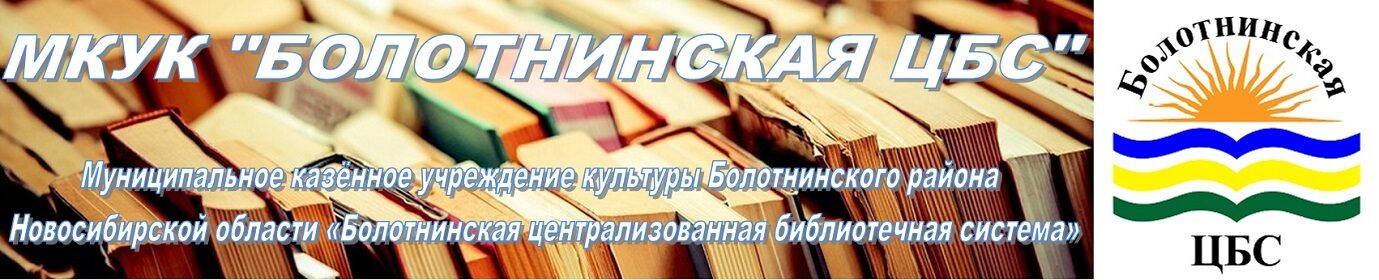 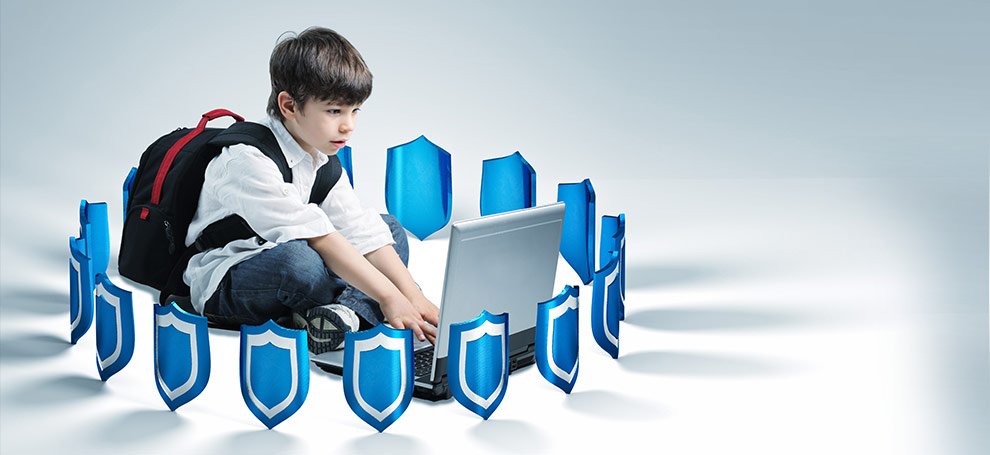 Ресурсы Интернет по правам детей, детей сирот, молодежи.2021 г.